Урок русской литературы в 8 классеУильям Шекспир. Сонеты«Сонет – это ключ, которым Шекспир открыл своё сердце»У. ВордсвортЦель: дать представление об У. Шекспире как о человеке и писателе — представителе эпохи Возрождения; раскрыть особенности сонета как поэтического жанра, развивать читательскую грамотность через сопоставление источников информации, помочь учащимся увидеть красоту и глубину поэзии Шекспира, развивать навыки выразительного чтения.Оборудование: презентация по теме, выполненная на ресурсе «Canva»Ход урока:Организационный этапНа отдельном столе собраны атрибуты: перо и чернильница, театральная маска, небольшой глобус.Учитель сообщает, что эти предметы связаны с личностью творца, о котором пойдёт речь на уроке.2. Этап проверки домашнего заданияУчащимся предлагается разгадать кроссворд, выделенные буквы в котором составят имя писателя.Вопросы кроссворда связаны с темой домашнего задания «Литература эпохи Возрождения»Уникальное, непревзойденное творение, непревзойдённое достижение искусства, мастерства. (ШЕДЕВР)Второе название эпохи Возрождения (РЕНЕССАНС)Второе название знаменитой картины Леонардо да Винчи «Мона Лиза» (ДЖОКОНДА)Высшая ценность человеческой личности с точки зрения гуманизма. (СВОБОДА)Родина выдающегося писателя эпохи Возрождения Мигеля де Сервантеса (ИСПАНИЯ)Родина эпохи Возрождения (ИТАЛИЯ)Один из титанов Возрождения, автор картины «Сикстинская мадонна» (РАФАЭЛЬ) 3. Операционно-познавательный этапСлово учителя. Личность ШекспираСегодня речь пойдёт о выдающемся творце эпохи Возрождения – английском писателе – Уильяме Шекспире. Наверняка вы уже слышали имя этого гения. Если бы слово “звезда” не было столь стертым, то можно было бы сказать о Шекспире – звезда первой величины в мировом театре. Как трудно представить мир без солнца, так трудно вообразить существование театра без Шекспира.И несмотря на известность имени этого писателя, вокруг его биографии и творчества существует много загадок и белых пятен.В литературоведении даже есть такой термин, как «шекспировский вопрос». Споры об авторстве знаменитых произведений ведутся до сих пор. Нет данных ни о хорошем образовании, ни о богатом жизненном опыте, а между тем пьесы Шекспира, по мнению многих исследователей, говорят о выдающемся знании античной литературы, географии, ряда иностранных языков. Это и заставило многих исследователей усомниться в его авторстве.Безусловно, шекспировская тайна существует, но это не биографическая загадка, а тайна гения: видеть всё и ничем не обнаружить своего присутствия.В восприятии большинства сложился образ Шекспира как всеобъемлющего гения, который создал новую галерею человеческих типов и жизненных ситуаций. Пьесы Шекспира по сей день составляют основу мирового театрального репертуара. Большинство из них было многократно экранизировано.Сопоставление правдивых и ложных фактов биографии писателя.Учащимся предлагается прочитать статью учебника об Уильяме Шекспире и выбрать те сведения о нём, которые соответствуют действительности, а ложные сведения заменить истинными.А) Родной город Шекспира – Лондон. (Страдфорд-на-Эйвоне)Б) Образование Шекспира составили четыре класса грамматической школы. (+)В) Отец одно время торговал кожами. (+)Г) Шекспир никогда не был женат. (Женился в 18 лет и имел троих детей)Д) У Шекспира был свой театр, который назывался «Глобус» (+)Е) Театр сгорел в 1613 году и так и не был восстановлен. (был восстановлен через год)Ж) Наследие Шекспира включает 37 пьес и 154 сонета. (+) Знакомство с жанром сонетаСегодня мы познакомимся со своеобразием сонетов Шекспира, но вначале узнаем о своеобразии  этого литературного жанра.Запись в тетрадь:Сонет – стихотворение из 14 строк с определённой рифмовкой.Прочитайте статью учебника о сонете и объясните, какое отношение имеют слова из облака к теме урока.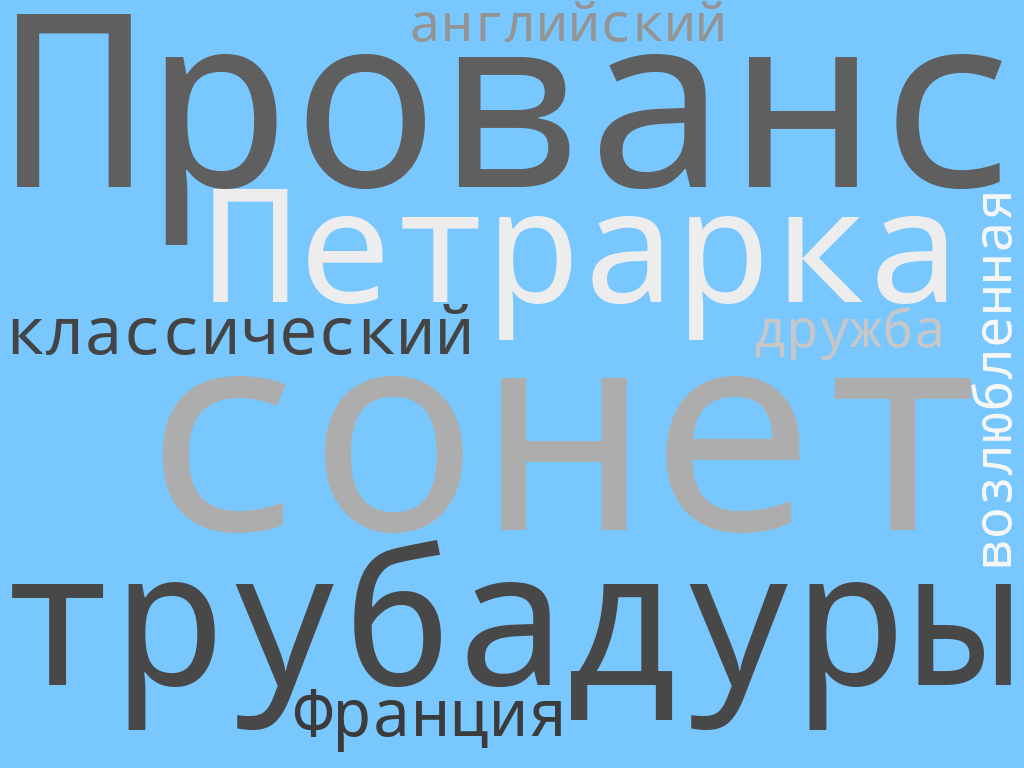 - В чём отличие классического (итальянского и французского) и «английского» сонетов?                 Схема сонетовКлассический            «Английский»        «Сонет – это ключ, которым Шекспир открыл своё сердце»,- сказал английский писатель У. Вордсворт. Читая сонеты, попробуем заглянуть в сердце писателя.Шекспир написал 154 сонета в период с 1592 -1599, напечатаны в 1609 году. Новаторство У. Шекспира заключается в том, что он применил новую стихотворную форму в сонете (3 катрена + двустишие). Основная тема сонетов У. Шекспира – не любовь, а дружба. Сонеты Шекспира представляют собой вершину лирической поэзии эпохи Возрождения. Такого сложного изображения человеческой души мы не находим ни у одного другого лирика этой эпохи.Чтение и анализ сонета №23 У. Шекспира                          23Как тот актер, который, оробев,Теряет нить давно знакомой роли,Как тот безумец, что, впадая в гнев,В избытке сил теряет силу воли, -Так я молчу, не зная, что сказать,Не оттого, что сердце охладело.Нет, на мои уста кладет печатьМоя любовь, которой нет предела.Так пусть же книга говорит с тобой.Пускай она, безмолвный мой ходатай,Идет к тебе с признаньем и мольбойИ справедливой требует расплаты.Прочтешь ли ты слова любви немой?Услышишь ли глазами голос мой?- Давайте разберёмся, о чём этот сонет, какие чувства он пробуждает? Это сонет о любви, невысказанной, молчаливой, но от этого не менее сильной.- Как автор говорит о своей робости, невозможности признаться в любви?- Что взамен слов предлагает лирический герой своей возлюбленной?- Вернёмся к форме сонета. Давайте проследим принципы построения сонета по тексту этого произведения.- Что же означают 2 последние строки? Какой смысл вкладывает в эти слова автор? А вы?- Обобщим: каковы тема и идея этого сонета? Какими средствами они достигаются?4. Этап рефлексии. Итоги урока- Как сведения, которые вы узнали об Уильяме Шекспире повлияли на ваше восприятие этого писателя эпохи Возрождения?- Актуален ли жанр сонета в наши дни?Если в сонетах воспеваются вечные ценности, то люди всегда будут читать их5. Информирование о домашнем заданииСоздать кроссенс по фактам биографии и творчества У.ШекспираПодготовить выразительное чтение одного из сонетов № 23, 30, 60346572134шедеврж6свобода5к7испания2от1ренессансадлфаиаяэль1_________2_________3_________4_________экспозиция1_________2_________3_________4_________1_________2_________3_________4_________развитие идеи1_________2_________3_________4_________1_________2_________3_________Развязка1_________2_________3_________4_________1_________2_________3_________вывод1_________2_________